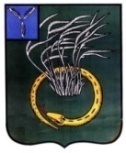 ПРЕДСТАВИТЕЛЬНЫЙ ОРГАН ПЕРЕЛЮБСКОГО МУНИЦИПАЛЬНОГО РАЙОНА САРАТОВСКОЙ ОБЛАСТИРАЙОННОЕ СОБРАНИЕРЕШЕНИЕот 31 августа  2023 года №10 п.2                                                                    с. Перелюб О передаче части полномочий органов местного самоуправления Перелюбского муниципального района Саратовской области органам местного самоуправления Перелюбского, Иванихинского, Нижнепокровского, Первомайского, Октябрьского, Смородинского, Грачево-Кустовского и Молодежного муниципальных образований Перелюбского муниципального района Саратовской области  Руководствуясь ч. 4 ст. 15 Федерального закона от 06 октября 2003 г. № 131- ФЗ «Об общих принципах организации местного самоуправления в Российской Федерации», руководствуясь Уставом Перелюбского муниципального района Саратовской области,Районное Собрание решило:1. Передать  органам местного самоуправления Перелюбского, Иванихинского, Нижнепокровского, Первомайского, Октябрьского, Смородинского, Грачево-Кустовского и Молодежного муниципальных образований Перелюбского муниципального района Саратовской области  полномочия:	1) участие в предупреждении и ликвидации последствий чрезвычайных ситуаций на территории муниципального района, в части проведения ремонтно-восстановительных работ (текущего ремонта) на бесхозяйных гидротехнических сооружениях, пострадавших в период весеннего половодья, в целях предупреждения чрезвычайных ситуаций на территории соответствующих муниципальных образований.	2. Подписание двухсторонних Соглашений между органами местного самоуправления Перелюбского муниципального района и органами местного самоуправления Перелюбского, Иванихинского, Нижнепокровского, Первомайского, Октябрьского, Смородинского, Грачево-Кустовского и Молодежного муниципальных образований Перелюбского муниципального района Саратовской области,  о передаче осуществления части своих полномочий поручить Главе Перелюбского муниципального района Саратовской области и Главам соответствующих муниципальных образований Перелюбского муниципального района Саратовской области.3. Настоящее решение разместить (опубликовать) на официальном сайте Перелюбского муниципального района Саратовской области в сети Интернет.Председатель Районного собрания                                                                 С.В. Букин